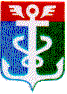 РОССИЙСКАЯ ФЕДЕРАЦИЯПРИМОРСКИЙ КРАЙКОНТРОЛЬНО-СЧЕТНАЯ ПАЛАТА
 НАХОДКИНСКОГО ГОРОДСКОГО ОКРУГА692900. Приморский край, г. Находка, Находкинский пр-т,14тел.(4236) 69-22-91 факс (4236) 74-79-26 E-mail: ksp@ksp-nakhodka.ruЗАКЛЮЧЕНИЕна проект  постановления администрации Находкинского городского округа«О внесении изменений в муниципальную программу «Развитие малого и среднего предпринимательства на территории НГО на 2015 – 2017 гг.» (утверждена постановлением администрации Находкинского городского округа  от 29.08.2014 года № 1598)12 января 2016 года			                                                    г. НаходкаЗаключение Контрольно-счетной палаты Находкинского городского округа (далее КСП НГО) на проект постановления администрации Находкинского городского округа «О внесении изменений в муниципальную программу «Развитие малого и среднего предпринимательства на территории НГО на 2015 – 2017 гг.» (далее – проект постановления, проект) подготовлено в соответствии с Бюджетным кодексом Российской Федерации (далее – Бюджетный кодекс, БК РФ), Решением о бюджетном процессе в Находкинском городском округе  от 30.10.2013г. № 265-НПА (далее – Решение о бюджетном процессе), Решением о Контрольно-счетной палате Находкинского городского от 30.10.2013г № 264-НПА.Настоящее заключение на  изменения в муниципальную программу "Развитие малого и среднего предпринимательства на территории НГО на 2015 – 2017 гг.», утвержденную постановлением администрации Находкинского городского округа от 29.08.2014 года № 1598 (далее – Программа) подготовлено председателем КСП НГО Гончарук Т.А. на основании пункта 2 статьи 157 Бюджетного кодекса РФ, пункта 7 части 1 статьи 8 Решения Думы НГО от 30.10.2013 года № 264 – НПА «О Контрольно – счетной палате НГО», Решения о бюджетном процессе в Находкинском городском округе  от 30.10.2013г. № 265-НПА (далее – Решение о бюджетном процессе), в соответствии с пунктом 6 раздела I  плана работы Контрольно-счетной палаты Находкинского городского округа на 2016 год и распоряжением председателя Контрольно-счетной палаты НГО от 12.01.2016 года № 1-РПри подготовке настоящего заключения использованы следующие нормативные документы: Бюджетный кодекс РФ; Федеральный закон от 06.10.2003 № 131-ФЗ             "Об общих принципах организации местного самоуправления в Российской Федерации" (далее - Федеральный закон № 131-ФЗ); Федеральный закон от 24.07.2007 № 209-ФЗ "О развитии малого и среднего предпринимательства в Российской Федерации"; постановление администрации Приморского края от 12.11. 2015 года № 433 – па «О внесении  изменений в постановление администрации Приморского края от 11.09.2015 года № 343 – па «О распределении субсидий из краевого бюджета бюджетам муниципальных образований Приморского края на поддержку муниципальных программ малого и среднего предпринимательства на 2015 год»; ст. 35,48 Устава Находкинского городского округа; постановление администрации Находкинского городского округа  от 28.09.2015 года № 1316 «О порядке принятия решений о разработке, формировании и реализации муниципальных программ в НГО» (далее – Порядок принятия решений о разработке, формирования и  реализации муниципальных программ).Целями внесения изменений в   указанную Программу (подготовка проекта постановления) являются:  - изменение объема средств бюджета городского округа на финансирование программы и прогнозной оценки привлекаемых на реализацию ее целей средств федерального бюджета, краевого бюджета, бюджетов государственных внебюджетных фондов и иных внебюджетных источников;-  изменение наименования раздела 8 программы;-  исключения Приложения 2 к Программе;-  изменение нумерации Приложений 3, 4, 5 и 6 к Программе;- применение кодов бюджетной классификации к Приложению 3 программы «Ресурсное обеспечение реализации  муниципальной программы «Развитие малого и среднего предпринимательства на территории НГО на 2015 – 2017 гг.», а именно:пп.3.1.; 3.2.; 3.3.; 6.3.;11 пункта 3 приложения №3 – 851/0412/1390145020/244/226 и пп. 5.11 пункта 5  приложения  №3  851/0412/1390262010/810. Финансирование программных мероприятий на 2015 – 2017 годы (средства бюджета НГО, краевого и федерального) планируется в сумме 5 300,0 тыс. рублей.Объем финансирования программных мероприятий на 2015 – 2017 гг. из средств бюджета НГО составляет 3 000,0 тыс. рублей, в том числе:2015 год – 1 000,0 тыс. рублей;2016 год -  1 000,0 тыс. рублей;2017 год -  1 000,0 тыс. рублей. 	Прогнозная оценка привлекаемых на реализацию муниципальной программы средств краевого бюджета составляет 518, 672 тыс. рублей, в том числе:2015 год – 118,672 тыс. рублей;2016 год - 200,00    тыс. рублей;2017 год - 200,00    тыс. рублей.	Прогнозная оценка привлекаемых на реализацию муниципальной программы средств   федерального бюджета составляет 1 781,328 тыс. рублей, в том числе:2015 год – 181,328 тыс. рублей;2016 год -  800,00   тыс. рублей;2017 год -  800,00   тыс. рублей.Ответственным исполнителем муниципальной программы является управление экономики, потребительского рынка и предпринимательства администрации НГО. Рассмотрев изменения в указанную Программу, Контрольно-счетная палата считает необходимым отметить следующее.1. При  подготовке изменений в Приложения к программе, их  рекомендуется  именовать:  «Приложение №2 «Прогнозная оценка расходов муниципальной программы…..», а не «изменениями, вносимыми в Приложение № 2 «Прогнозная оценка расходов муниципальной программы…..» и т.д.2. Приложение №1 к проекту постановления  администрации НГО рекомендуется выполнить в соответствии с требованиями Приложения № 4 к Порядку принятия решений о разработке, формировании и реализации муниципальных программ в НГО  (постановление администрации НГО от 28.09.2015 № 1316). В таблице приложения №1 проекта постановления  указана  «сплошная» нумерация, включая наименование   муниципальной  программы и ее мероприятий, в то время, как Приложение № 4 к Порядку принятия решений о разработке, формировании и реализации муниципальных программ в НГО, содержит требование о нумерации каждого  наименования  в отдельности, как то:1. «Муниципальная программа», 2.1. «Мероприятия программы».3. При  внесении изменений в программу, в части изменения бюджетных ассигнований, проект  постановления не содержит сведений о их  влиянии на показатели (индикаторы) и  ожидаемые конечных результаты реализациимуниципальной Программы.4. Согласно пунктам 3.3.2.2,  3.3.2.3  и 3.3.2.4. Порядка принятия решений о разработке, формирования и  реализации муниципальных программ и проведения оценки эффективности реализации муниципальных программ в  Находкинском городском округе, утвержденного постановлением администрации НГО от 28.09.2015 №1316, текстовая часть муниципальной программы должна содержать развернутые формулировки целей и задач муниципальной программы, а также целевые индикаторы, характеризующие достижение целей, и показатели, характеризующие решение задач. Не все задачи, сформулированные в Программе, увязаны с целевыми индикаторами (показателями), что может привести к невозможности их проверки и подтверждения их выполнения. В связи с вышеизложенным, Контрольно – счетная палата полагает целесообразным:- при подготовке указанного проекта постановления, учесть  рекомендации  Контрольно – счетной палаты, изложенные в Заключении (п. 1 – 3);-  после утверждения указанного проекта постановления, рассмотреть возможность приведения паспорта и текстовой части программы (новая редакция Программы), в соответствие с постановлением администрации НГО от 28.09.2015 №1316.Председатель Контрольно – счетной палаты  НГО                                     Т.А. Гончарук             